О внесении изменений в постановление администрации Игорварского сельского поселения от 30 мая 2018 г. №31 «Об утверждении Административного регламента предоставления муниципальной услуги «Предоставление порубочного билета и (или) разрешения на пересадку деревьев и кустарников на территории Игорварского сельского поселения Цивильского района Чувашской Республики» 	Рассмотрев протест прокуратуры Цивильского района от 13.03.2020  № 03-01/2020, в соответствии с Федеральным законом от 10.01.2002 г. № 7-ФЗ «Об охране окружающей среды, Федеральным законом от 06.10.2003 № 131 ФЗ «Об общих принципах организации местного самоуправления в Российской Федерации», Федеральным законом от 27.07.2010 № 210-ФЗ «Об организации предоставления государственных и муниципальных услуг», администрация Игорварского сельского поселения Цивильского района Чувашской Республики  ПОСТАНОВЛЯЕТ:1. Внести в Административный регламент предоставления муниципальной услуги «Предоставление порубочного билета и (или) разрешения на пересадку деревьев и кустарников на территории Игорварского сельского поселения Цивильского района Чувашской Республики» (далее - Регламент), утвержденный постановлением администрации Игорварского сельского поселения Цивильского района от 30 мая 2018 г. №31, следующие изменения:1.1. В разделе 1 Регламента:1.1. Пункт 1.3.2 Регламента изложить в следующей редакции:«1.3.2. Информацию о порядке предоставления муниципальной услуги заявитель может получить:непосредственно в администрации Игорварского  сельского поселения Цивильского  района Чувашской Республики (информационные стенды, устное информирование по телефону, а также на личном приеме муниципальными служащими администрации);по почте, в том числе электронной (zivil_igor@cap.ru), в случае письменного обращения заявителя;через официальный сайт Игорварского сельского поселения.».1.2. В разделе 2 Регламента:1.2.1. Абзац 1 пункта 2.4 «Срок предоставления муниципальной услуги» Регламента изложить в следующей редакции:«Срок предоставления муниципальной услуги составляет не более 30 дней со дня поступления заявления.».1.2.2. Абзац 2 пункта 2.4. «В случае представления заявителем документов через МФЦ срок предоставления муниципальной услуги исчисляется со дня передачи документов в администрацию поселения» исключить.1.2.3. В абзаце 1 пункта 2.6. слова «(в том числе в электронной форме)» исключить.1.2.4. Пункт 2.6. дополнить абзацем:«Заявление и документы на предоставление муниципальной услуги могут быть представлены заявителем с использованием информационно-коммуникационных технологий (в электронном виде), в том числе с использованием Единого портала  государственных и муниципальных услуг.Заявление и документы, необходимые для предоставления муниципальной услуги, предоставляемые в форме электронных документов, подписываются в соответствии с требованиями Федерального закона от 06.04.2011 № 63-ФЗ «Об электронной подписи» и статьями 21.1 и 21.2 Федерального закона № 210-ФЗ.».1.2.5. Пункт 2.7 Регламента изложить в следующей редакции:«2.7. Исчерпывающий перечень оснований для отказа в приеме документов, необходимых для предоставления муниципальной услугиОснований для отказа в приеме документов, необходимых для предоставления муниципальной услуги, не предусмотрено.».1.2.6.    Пункт 2.8 Регламента дополнить абзацем: «Оснований для приостановления предоставления  муниципальной услуги не имеется.».1.2.7. Пункт 2.11 Регламента изложить в следующей редакции:«2.11. Максимальный срок получения результата предоставления услуги составляет 30 календарных дней с момента регистрации заявления.».1.2.8. В абзаце 3 пункта 2.12 Регламента слова «или через МФЦ» исключить.1.3. Раздел 3 Регламента изложить в следующей редакции: «3.1. Представление муниципальной услуги включает в себя следующие административные процедуры:1. Приём заявлений.2. Формирование и направление межведомственного запроса.3. Рассмотрение и принятие решения по заявлению на выдачу порубочного билета и (или) разрешения на пересадку деревьев и кустарников.4. Оформление и выдача порубочного билета и/или разрешения на пересадку деревьев и кустарников (отказ в оформлении и выдаче порубочного билета и/или разрешения на пересадку деревьев и кустарников).».3.2. Приём и регистрация заявлений.Основанием для начала процедуры оформления и выдачи порубочного билета и/или разрешения на пересадку деревьев и кустарников является поступление в администрацию поселения письменного заявления:- по почте; - доставленное заявителем лично.Заявления, направленные в администрацию поселения почтовым отправлением или полученные при личном обращении заявителя, регистрируются в порядке делопроизводства. По желанию заявителя при приёме и регистрации заявления на втором экземпляре сотрудник администрации поселения, осуществляющий приём, проставляет отметку о принятии заявления с указанием присвоенного регистрационного порядкового номера.Максимальный срок выполнения действия составляет 15 минут. Действие совершается в присутствии заявителя.Максимальный срок выполнения процедуры регистрации составляет 1 рабочий день с момента поступления заявления.После регистрации заявление передаётся в порядке делопроизводства на рассмотрение главе Игорварского сельского поселения Цивильского района (далее — глава поселения). Глава поселения в соответствии со своей компетенцией передаёт заявление уполномоченному лицу администрации поселения для организации исполнения муниципальной услуги. Максимальная длительность выполнения действия составляет 2 рабочих дня с момента регистрации заявления.Максимальный срок выполнения действий по регистрации и принятию к исполнению заявлений должностных лиц организаций, на территории которых возникла необходимость вырубки (сноса) деревьев и кустарников и/или пересадки деревьев и кустарников в целях предотвращения либо в ходе ликвидации аварийных и иных чрезвычайных ситуаций составляет 4 часа.3.3. Рассмотрение и принятие решения по заявлению на выдачу порубочного билета и (или) на пересадку деревьев и кустарников.3.3.1 Основанием для начала процедуры рассмотрения и принятия решения по выдаче порубочного билета и (или) на пересадку деревьев и кустарников является получение уполномоченным лицом администрации поселения заявления и пакета документов с отметкой о регистрации. Принятые к рассмотрению заявления классифицируются на три группы.Первая группа – заявления на выдачу порубочного билета и (или) разрешения на пересадку деревьев и кустарников при осуществлении строительства, реконструкции или капитального ремонта объектов капитального строительства вне пределов зелёных зон зелёного фонда (далее – первая группа заявлений).Вторая группа – заявления на выдачу порубочного билета и (или) разрешения на пересадку деревьев и кустарников при проведении реконструкций зеленых насаждений, санитарных рубок и/или пересадки, рубок ухода и/или пересадки, вырубки (сносе) и/или пересадки зеленых насаждений по предписаниям главного государственного инспектора безопасности дорожного движения Цивильского района об устранении нарушений нормативных правовых актов и технических норм в области обеспечения безопасности дорожного движения, а также на основании заключения главного государственного санитарного врача по Цивильскому району (далее – вторая группа заявлений).Третья группа – заявления на выдачу порубочного билета и (или) разрешения на пересадку деревьев и кустарников в целях предотвращения либо в ходе ликвидации аварийных и чрезвычайных ситуаций, ремонта подземных коммуникаций и капитальных инженерных сооружений (далее – третья группа заявлений).Уполномоченное лицо администрации поселения осуществляет проверку поступившего заявления и прилагаемых документов на соответствие настоящему Регламенту. Максимальная длительность выполнения действия составляет 3 рабочих дня с момента регистрации заявления.3.3.2 Уполномоченное лицо администрации поселения в случае обнаружения ошибок (отсутствия обязательных сведений или неточностей) информирует заявителя и предлагает устранить замечания в течение двух недель. Уведомление заявителя осуществляется по телефону (с регистрацией телефонограммы), лично (с отметкой о возврате заявителю документов в журнале регистрации заявлений).Максимальная длительность выполнения действия составляет 2 рабочих дня с момента окончания проверки документов.  3.3.3 Уполномоченное лицо администрации поселения готовит пакет документов для предоставления на рассмотрение Комиссии по учету и вырубке (сносу) деревьев и кустарников и компенсационному озеленению на территории Игорварского сельского поселения Цивильского района  (далее – Комиссия). Состав Комиссии определяется постановлением главы  Игорварского сельского поселения Цивильского района.При рассмотрении заявлений уполномоченное лицо администрации поселения:а) готовит предложение председателю Комиссии о сроках проведения обследования земельного участка, на котором расположены деревья и кустарники.Максимальный срок выполнения действия – 2 рабочих дня с момента окончания проверки документов.Комиссия:а) осуществляет обследование земельного участка, на котором расположены деревья и кустарники, с составлением акта обследования зеленых насаждений по установленной форме,б) производит расчёт компенсационной стоимости зелёных насаждений, подлежащих вырубке (сносу) и/или пересадке, по установленной форме, в случаях, предусмотренных действующим законодательством (расчет компенсационной стоимости утверждается председателем комиссии);в) передаёт указанный расчет заявителю в случае взимания компенсационной стоимости.Максимальный срок выполнения действия – 5 рабочих дней с момента поступления документов в Комиссию.Суммарный срок выполнения – 15 рабочих дней со дня регистрации заявления.3.4 Оформление и выдача порубочного билета и (или) разрешения на пересадку деревьев и кустарников (отказ в выдаче билета).3.4.1 Оформление и выдача порубочного билета и (или) разрешения на пересадку деревьев и кустарников.Порубочный билет и (или) разрешение на пересадку деревьев и кустарников оформляется уполномоченным лицом администрации поселения, рассматривающим соответствующее заявление, и утверждается главой поселения:- при принятии Комиссией решения о разрешении вырубки (сноса) деревьев и кустарников и/или пересадки деревьев и кустарников (при рассмотрении первой группы заявлений);- после оплаты заявителем в бюджет поселения компенсационной стоимости зелёных насаждений (при рассмотрении первой группы заявлений);- после освидетельствования Комиссией места вырубки (сноса) и (или) пересадки деревьев и кустарников и составления акта обследования (при рассмотрении третьей группы заявлений).Утверждённый порубочный билет и (или) разрешение на пересадку деревьев и кустарников выдаётся уполномоченным лицом администрации поселения заявителю лично, с отметкой в журнале регистрации и выдачи порубочных билетов, либо почтовым отправлением с сопроводительным письмом за подписью главы поселения.Порубочный билет и (или) разрешение на пересадку деревьев и кустарников выдаются сроком на один год.Срок действия порубочного билета и (или) разрешения на пересадку деревьев и кустарников может продлеваться ежегодно, но не должен превышать срока действия разрешения на строительство объекта капитального строительства. Компенсационная стоимость сохраненных в неповрежденном состоянии зеленых насаждений, разрешенных к вырубке (сносу) и (или) пересадке, в ходе осуществления строительства, реконструкции, капитального ремонта объектов капитального строительства подлежит возврату лицу, получившему порубочный билет и (или) разрешение на пересадку деревьев и кустарников.Срок действия порубочного билета и (или) разрешения на пересадку деревьев и кустарников для проведения санитарных рубок и (или) пересадки, рубок ухода и (или) пересадки, а также рубок и (или) пересадки деревьев и кустарников с целью восстановления нормативного светового режима в жилых и нежилых помещениях, затеняемых зелеными насаждениями, составляет один год.Срок действия порубочного билета и (или) разрешения на пересадку деревьев и кустарников, выданных на основании предписания главного государственного инспектора безопасности дорожного движения Цивильского района, соответствует сроку действия предписания, но не более одного года.Копия порубочного билета и (или) разрешения на пересадку деревьев и кустарников направляется в администрацию поселения для хранения в соответствии с утверждённой номенклатурой дел.Максимальный срок выполнения действий – 3 рабочих дня после окончания процедуры рассмотрения и принятия решения по заявлению на выдачу порубочного билета и (или) разрешения на пересадку деревьев и кустарников.3.4.2. Оформление отказа в выдаче разрешения.Уполномоченное лицо администрации поселения при выявлении обстоятельств, являющихся основанием для отказа в предоставлении муниципальной услуги в соответствии с п. 2.8 настоящего Регламента, готовит письмо в трех экземплярах об отказе в оформлении, согласовании и утверждении порубочного билета и (или) разрешения на пересадку деревьев и кустарников с указанием оснований для отказа и с приложением акта обследования зелёных насаждений (по первой группе заявлений). Подготовленное письмо об отказе в предоставлении муниципальной услуги направляется в порядке делопроизводства на подпись главе поселения с последующей регистрацией в журнале исходящей корреспонденции.Один экземпляр письма с отказом в оформлении, согласовании и утверждении порубочного билета и (или) разрешения на пересадку деревьев и кустарников направляется в адрес заявителя, способом, указанным в заявлении.Второй экземпляр хранится в администрации поселения в соответствии с утверждённой номенклатурой дел.Максимальный срок выполнения действия – 3 рабочих дня после выявления обстоятельств, являющихся основанием для отказа.3.5. Осуществление вырубки (сноса) и (или) пересадки деревьев и кустарников.3.5.1 Непосредственно перед осуществлением вырубки (сноса) и/или пересадки деревьев и кустарников уполномоченное лицо администрации поселения, организует работу Комиссии по участию в пометке в натуре производителем работ всех подлежащих вырубке (сносу) зеленых насаждений красной краской, предназначенных для пересадки – желтой в соответствие с генпланом и/или подеревной съёмкой с составлением соответствующего акта, утверждаемого председателем комиссии.  Максимальный срок выполнения действия – 3 рабочих дня перед началом работ.3.5.2. По завершении работ составляется акт освидетельствования места вырубки (сноса) и/или пересадки деревьев и кустарников, который подписывается собственником, арендатором и пользователем, застройщиком земельного участка либо их представителями, производителем работ, а также комиссией и утверждается председателем комиссии.Максимальный срок выполнения действия – 5 рабочих дней с момента завершения работ.3.5.3. В случае повреждения газона, зеленых насаждений на прилегающих к месту вырубки и/или пересадки земельных участках производителем работ проводится их обязательное восстановление в сроки, согласованные с собственником, арендатором и пользователем, застройщиком либо их представителями, с информированием в течение 3 (трех) рабочих дней администрации поселения. Восстановительные работы проводятся в течение полугода с момента причинения повреждения.».1.4. Пункт 5.1. Раздела 5 Регламента изложить в следующей редакции:«5.1. Заявитель может обратиться с жалобой на решения и действия (бездействие) администрации поселения, должностных лиц администрации поселения или лиц, участвующих в предоставлении муниципальной услуги, в том числе в следующих случаях:1) нарушение срока регистрации запроса о предоставлении муниципальной услуги, 2) нарушение срока предоставления муниципальной услуги,3) требование у заявителя документов или информации либо осуществления действий, представление или осуществление которых не предусмотрено нормативными правовыми актами Российской Федерации, нормативными правовыми актами субъектов Российской Федерации, муниципальными правовыми актами для предоставления муниципальной услуги;4) отказ в приеме документов, предоставление которых предусмотрено нормативными правовыми актами Российской Федерации, нормативными правовыми актами субъектов Российской Федерации, муниципальными правовыми актами для предоставления муниципальной услуги, у заявителя;5) отказ в предоставлении муниципальной услуги, если основания отказа не предусмотрены федеральными законами и принятыми в соответствии с ними иными нормативными правовыми актами Российской Федерации, законами и иными нормативными правовыми актами субъектов Российской Федерации, муниципальными правовыми актами,6) затребование с заявителя при предоставлении муниципальной услуги платы, не предусмотренной нормативными правовыми актами Российской Федерации, нормативными правовыми актами субъектов Российской Федерации, муниципальными правовыми актами;7) отказ органа, предоставляющего муниципальную услугу, должностного лица органа, предоставляющего муниципальную услугу, в исправлении допущенных ими опечаток и ошибок в выданных в результате предоставления муниципальной услуги документах либо нарушение установленного срока таких исправлений,8) нарушение срока или порядка выдачи документов по результатам предоставления муниципальной услуги;9) приостановление предоставления муниципальной услуги, если основания приостановления не предусмотрены федеральными законами и принятыми в соответствии с ними иными нормативными правовыми актами Российской Федерации, законами и иными нормативными правовыми актами субъектов Российской Федерации, муниципальными правовыми актами,10) требование у заявителя при предоставлении муниципальной услуги документов или информации, отсутствие и (или) недостоверность которых не указывались при первоначальном отказе в приеме документов, необходимых для предоставления муниципальной услуги, либо в предоставлении муниципальной услуги, за исключением случаев, предусмотренных пунктом 4 части 1 статьи 7 Федерального закона от 27.07.2010 N 210-ФЗ (ред. от 31.07.2020) «Об организации предоставления государственных и муниципальных услуг».  2. Настоящее постановление вступает в силу после  его официального опубликования (обнародования).Глава администрации Игорварскогосельского поселения                                                                     В.А.ФедоровЧĂВАШ РЕСПУБЛИКИÇĔРПУ РАЙОНĚ 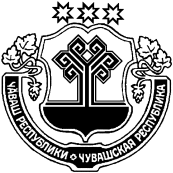 ЧУВАШСКАЯ РЕСПУБЛИКАЦИВИЛЬСКИЙ РАЙОН  ЙĔКĔРВАР ЯЛ ПОСЕЛЕНИЙĚН АДМИНИСТРАЦИЙĚЙЫШĂНУ2020 раштав 18     67 №Йĕкĕрвар ялěАДМИНИСТРАЦИЯ ИГОРВАРСКОГО СЕЛЬСКОГО ПОСЕЛЕНИЯПОСТАНОВЛЕНИЕ   18 декабря  2020   №67село Игорвары